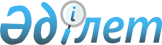 Бородулиха ауданы Петропавловка ауылдық округінің Петропавловка ауылында шектеу іс-шараларын белгілеу туралы
					
			Күшін жойған
			
			
		
					Шығыс Қазақстан облысы Бородулиха ауданы Петропавловка ауылдық округі әкімінің 2019 жылғы 13 желтоқсандағы № 1 шешімі. Шығыс Қазақстан облысының Әділет департаментінде 2019 жылғы 18 желтоқсанда № 6408 болып тіркелді. Күші жойылды - Шығыс Қазақстан облысы Бородулиха ауданы Петропавловка ауылдық округі әкімінің 2020 жылғы 5 қазандағы № 6 шешімімен
      Ескерту. Күші жойылды - Шығыс Қазақстан облысы Бородулиха ауданы Петропавловка ауылдық округі әкімінің 05.10.2020 № 6 шешімімен (алғашқы ресми жарияланған күнінен кейін күнтізбелік он күн өткен соң қолданысқа енгізіледі).

      ЗҚАИ-ның ескертпесі.

      Құжаттың мәтінінде түпнұсқаның пунктуациясы мен орфографиясы сақталған.
      Қазақстан Республикасының 2002 жылғы 10 шілдедегі "Ветеринария туралы" Заңының 10-1-бабының 7) тармақшасына, Қазақстан Республикасының 2001 жылғы 23 қаңтардағы "Қазақстан Республикасындағы жергілікті мемлекеттік басқару және өзін - өзі басқару туралы" Заңының 35-бабының 2-тармағына сәйкес және Бородулиха ауданының бас мемлекеттік ветеринариялық-санитариялық инспекторының 2019 жылғы 10 желтоқсандағы № 1153 ұсынысы негізінде, Петропавловка ауылдық округінің әкімі ШЕШІМ ҚАБЫЛДАДЫ:
      1. Бородулиха ауданы Петропавловка ауылдық округінің Петропавловка ауылында ірі қара мал арасында жұқпалы созылмалы бруцеллез ауруына қарсы ветеринариялық - санитариялық іс-шараларды өткізу және ошақты жою үшін шектеу іс – шаралары белгіленсін.
      2. "Шығыс Қазақстан облысы Бородулиха ауданы Петропавловка ауылдық округі әкімінің аппараты" мемлекеттік мекемесі Қазақстан Республикасының заңнамасымен бекітілген тәртіпте:
      1) осы шешімнің Шығыс Қазақстан облысының әділет Департаментінде мемлекеттік тіркелуін;
      2) осы шешімінің мемлекеттік тіркелген күннен кейін он күнтізбелік күн ішінде оның көшірмелерін Бородулиха ауданының аумағында таратылатын мерзімді баспа басылымдарына ресми жариялауға жіберілуін;
      3) осы шешім ресми жарияланғанынан кейін оны Бородулиха ауданы әкімдігінің интернет-ресурсында орналастыруын қамтамасыз етсін.
      3. Осы шешімнің орындалуына бақылауды өзіме қалдырамын.
      4. Осы шешім алғашқы ресми жарияланған күнінен кейін он күнтізбелік күн өткен соң қолданысқа енгізіледі.
					© 2012. Қазақстан Республикасы Әділет министрлігінің «Қазақстан Республикасының Заңнама және құқықтық ақпарат институты» ШЖҚ РМК
				
      Ауылдық округ әкімі 

М. Жунусов
